NUBES PRIVADASLa nube privada se define como los servicios informáticos que se ofrecen a través de Internet o de una red interna privada solo a algunos usuarios y no al público general. También denominada nube interna o corporativa, la informática en nube privada aporta a las empresas gran parte de las ventajas de la nube pública (como autoservicio, escalabilidad y elasticidad), pero con el control y la personalización disponibles en los recursos dedicados a través de una infraestructura informática hospedada en el entorno local. Además, las nubes privadas ofrecen un nivel más alto de seguridad y privacidad con firewalls de la compañía y hospedaje interno, con el fin de garantizar que las operaciones y los datos confidenciales no estén accesibles para proveedores externos.Ventajas de una nube privadaLas ventajas, características y beneficios de una nube privada podríamos identificarlos de la siguiente forma:Mayor control. Al ser accesible únicamente por una sola organización y no ser un recurso compartido, hará que esté configurada en base a las necesidades conocidas disponiendo, por lo tanto, de una solución de red a medida.Seguridad y privacidad. Se podrán asegurar que las operaciones se mantengan seguras mediante distintas técnicas que se pueden dar en este tipo de nubes como pudieran ser conjuntos diferentes de recursos con acceso restringido a conexiones realizadas desde detrás del firewall de una empresa.Mayor fiabilidad. Los recursos disponibles se pueden distribuir en tiempo real, en función del flujo de trabajo y con un control total de los mismos. Además, en todo momento, las aplicaciones críticas tendrán garantizado su funcionamiento.Personalización. Toda nube privada se basa en los recursos propios de la empresa con lo que se necesita un grado de control y personalización muy difícil de alcanzar en una nube pública.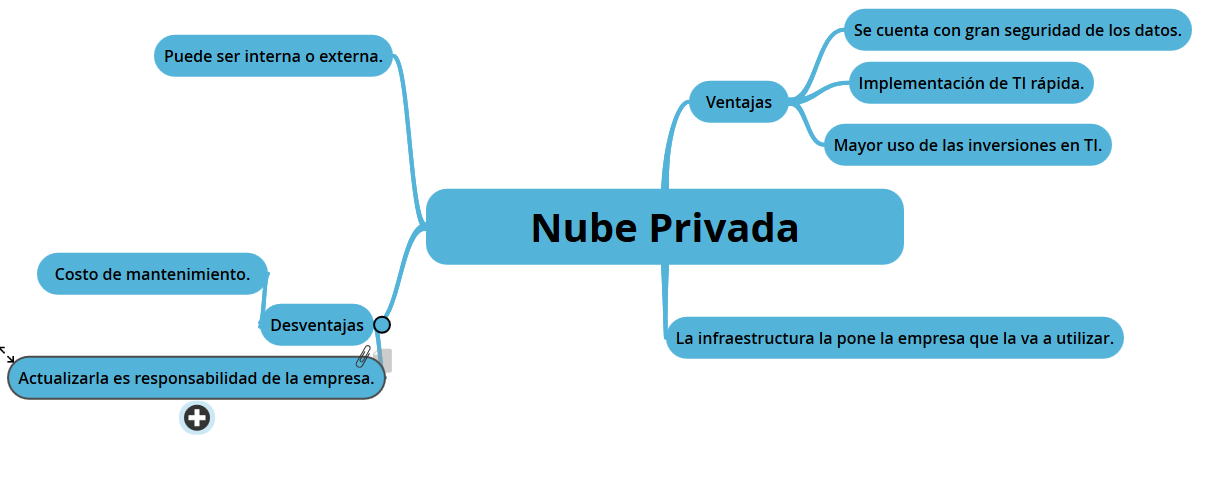 